Seniorit surffaa -
digiopastaja auttaa!Kaipaatko opastusta netin ja tietotekniikan käyttöön?
Ryppyileekö sähköposti? Vai ihmetyttääkö, että mikä se sähköposti oikein yleensäkin on? Tule digiopastukseen, jossa saat opastusta toiselta seniorilta.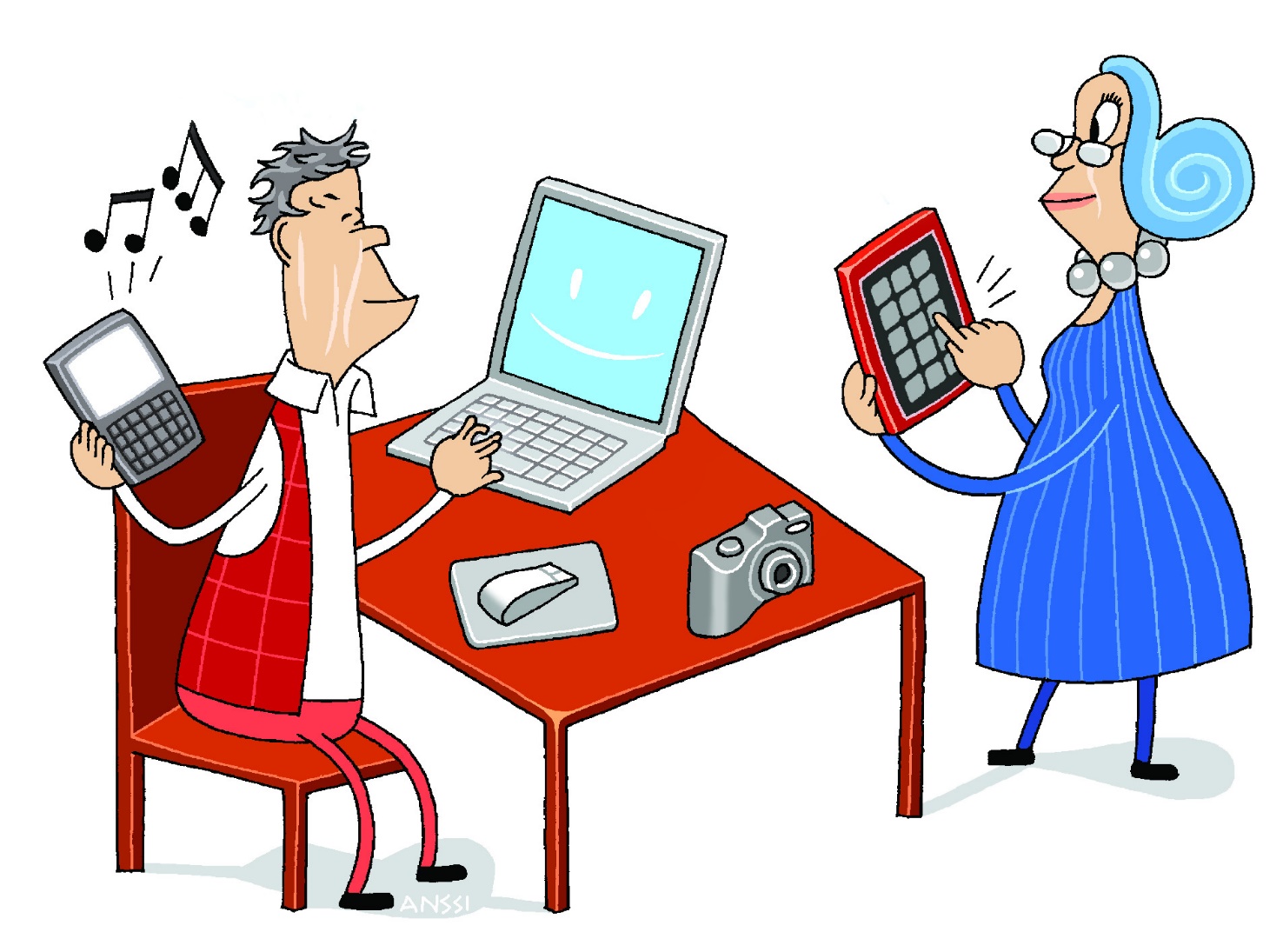 Digipastusta maksutta:
Palvelutalo X:ssä torstaisin klo 10-12, xxx-huoneessa.